Zveme všechny rodiče a přátele školy na tradiční                                                                                                                                                                                                   Vánoční jarmark,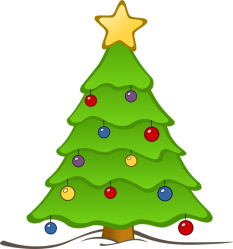 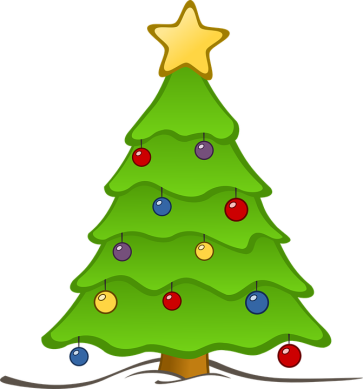 který se uskuteční 29. listopadu 2022 v prostorách 1. patra školy od 16:00 do 17:00 hodin. Zároveň v tento den probíhají od 17:00 do 18:30 konzultace o prospěchu a chování žáků.Přijďte ochutnat naši výbornou zelňačku a vánoční punč!Těšíme se na všechny!